Benny & Bugs Random Provisions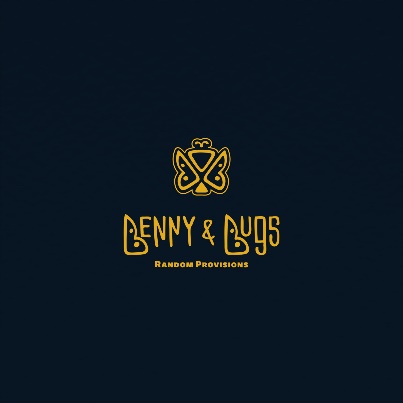 Zack Gadberry of UAV Cheese has been known to show his love through the food he makes. While you may already know his heart and soul go into each piece of cheese he makes for the markets, now you'll have the opportunity to try some new culinary creations from Zack. Allow us to introduce Benny & Bugs Random Provisions. Named after the nicknames of our beloved children, Lily & Ben, this new venture will allow us to share more of our favorite foods, sauces, dishes, and more with you at the Matthews Community Farmers Market every Saturday. B&B will feature staple items that will be at the market available for purchase weekly, as well as 'random' items that will rotate on a weekly basis so there will always be something new and fresh to check out. We can't wait to see you soon.Staple List Bolognese KitsBest Hummus EverChicken PieTake and Bake Chocolate Chip CookiesPimentoRandom ListGerman Goetta SausageNew England Clam ChowderRandom Hummus:Spicy ZhougOat Milk RanchChimichurri SauceFor product descriptions and to pre-order.   https://www.bennyandbugs.com/Instagram: benny_and_bugs_